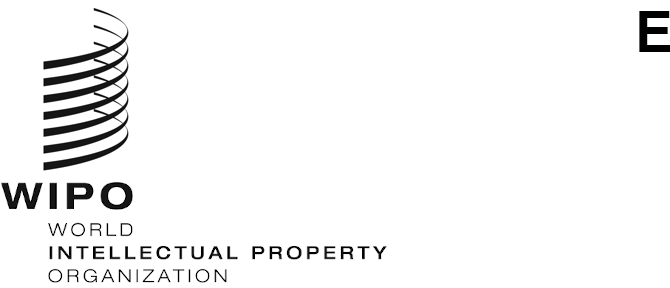 WO/CC/82/1ORIGINAL:  EnglishDATE:  may 31, 2023WIPO Coordination CommitteeEighty-Second (54th Ordinary) Session
Geneva, July 6 to 14, 2023WIPO Staff Pension Committee (WSPC)Document prepared by the SecretariatAt its ordinary session in 1977, the WIPO Coordination Committee decided that the WIPO Staff Pension Committee (WSPC) would consist of three members and three alternate members, with one member and one alternate to be elected by the WIPO Coordination Committee.  The members proposed by the Director General for election by the WIPO Coordination Committee normally serve a four-year term of office.At its ordinary session in October 2021, the WIPO Coordination Committee elected the alternate member of the WSPC for a two-year mandate, up to the end of the ordinary session of the WIPO Coordination Committee in 2023.Early this year, a circular note verbale was sent to Member States inviting them to propose candidates for the election of the alternate member of the WSPC for a term of office of four years.  After due consideration of the nominations received, the Director General has decided to propose Mr. Jean-Luc Perrin (France) for election as alternate member of the WSPC by the WIPO Coordination Committee.Mr. Perrin, a national of France, holds a degree in applied mathematics from École Polytechnique Fédérale.  Over the course of his career, Mr. Perrin has served as a Statistician at the United Nations Economic and Social Commission for Western Asia in Beirut (Lebanon) and Baghdad (Iraq), and as a staff member of the United Nations Joint Staff Pension Fund (UNJSPF) in Geneva, in charge of developing IT services and connections with its headquarters in New York, as well as with all bank-related pension payment issues.Mr. Perrin was transferred to WIPO in 1987 as Head of the Pension and Insurances Section. In that capacity, he served as Secretary to the WSPC of the UNJSPF and the (closed) WIPO Pension Fund Board (WPFB).  In 1993, as he was appointed Director of the WIPO Personnel Division, he became a member of the WPFB and served as its Chair in 2010.  He represented WIPO at the United Nations Joint Staff Pension Board (UNJSPB) and the Administrative Coordination Committee (ACC). He also participated in meetings of the International Civil Service Commission (ICSC) as well as of the Advisory Committee on Post Adjustment Questions (ACPAQ).  Mr. Perrin later served in various capacities at WIPO, as Director of the PCT Administrative Department, Coordinator for WIPO internal policies, as Director of Trademarks, Industrial Designs and Geographical Indications, and Senior Counselor in charge of administrative, financial and personnel issues in the office of the Assistant Director General for Trademarks, Industrial Designs and Geographical Indications.Currently retired in Geneva, Mr. Perrin has been serving as alternate member of the WSPC since October 2021. The WIPO Coordination Committee is invited to elect Mr. Jean-Luc Perrin as alternate member of the WIPO Staff Pension Committee for a period of four years, up to the end of the ordinary session of the WIPO Coordination Committee in 2027.[End of document]